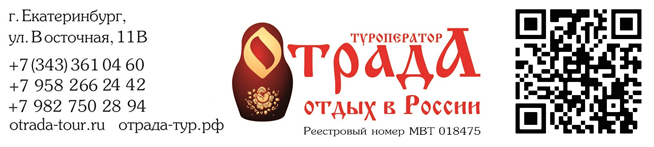 ЭКСКУРСИИ ДЛЯ ШКОЛЬНЫХ ГРУПППО ЕКАТЕРИНБУРГУ И СВЕРДЛОВСКОЙ ОБЛАСТИМаршрут20+230+340+4ОБЗОРНАЯ ЭКСКУРСИЯ ПО ЕКАТЕРИНБУРГУ: трансфер, историческая часть города, плотина городского пруда. Продолжительность 3 часа.570 р.430 р.370 р.ВЕЧЕРНИЙ ЕКАТЕРИНБУРГ: трансфер, обзорная экскурсия по вечернему городу с посещение смотровой площадки БЦ «Высоцкий». Продолжительность 3 часа.830 р.690 р.630 р.ВИВАТ ЕКАТЕРИНБУРГ: обзорная экскурсия по Екатеринбургу с интерактивной программой (Петр I и его супруга Екатерина), вручение верительных грамот. Продолжительность 3 часа.930 р.630 р.530 р.ГАНИНА ЯМА: трансфер, Храм-на-Крови, монастырь на Ганиной Яме.  Продолжительность 4 часа.690 р.500 р.550 р.БОТАНИЧЕСКИЙ САД: трансфер, экскурсия по 3 экзотическим оранжереям ботанического сада. Продолжительность 4 часа.840 р.650 р.580 р.ЭКСКУРСИЯ В КОННУЮ ШКОЛУ: трансфер, знакомство с условиями содержания лошадей, с особенностями ухода за ними; катание на лошадях в манеже. Продолжительность 4 часа.930 р.780 р.730 р.ЦЕНТР ДРЕССИРОВКИ СОБАК:  трансфер, осмотр полигона для обучения собак. Демонстрация упражнений. Продолжительность 4 часа.930 р.780 р.-ЗА КУЛИСЫ ЦИРКА: трансфер, устройство закулисного пространства, посещение VIP-комнаты музея циркового искусства, мастер-классы по различным цирковым жанрам. Продолжительность 4 часа.930 р.780 р.730 р.COCA-COLA: трансфер, экскурсия по заводу. Продолжительность 4 часа.520 р.--МУЗЕЙ ВОЕЕНОЙ ТЕХНИКИ В. ПЫШМА: трансфер, открытая и закрытая выставочные площадки. Продолжительность 4 часа.930 р.780 р.700 р.НА ГРАНИЦУ ЕВРОПЫ и АЗИИ: трансфер, торжественное пересечение границы – под бурные аплодисменты вручением памятных магнитов. Продолжительность 4 часа.660 р.500 р.450 р.КОНДИТЕРСКАЯ ФАБРИКА 9 ОСТРОВОВ: трансфер, Производственный цех (замес бисквита, приготовление крема, сборка и оформление тортов), мастер-класс, чаепитие, вручение дипломов. Продолжительность 5-6 часов.1 390 р.1 250 р.1 150 р.ПО ВУЗам и ТЕХНИКУМАМ ЕКАТЕРИНБУРГА: трансфер, посещение приемных комиссий 3-4 ВУЗов или техникумов. Продолжительность 5-6 часов.920 р.700 р.570 р.ЗОЛОТОЙ ВЕК ЕКАТЕРИНБУРГА: трансфер, тайны и легенды усадьбы Расторгуевых-Харитоновых, рассказ о «королях» уральского горного хребта – купцах и золотопромышленниках. Продолжительность 3 часа.570 р.430 р.370 р.ЗАЩИТНИКАМ РОДИНЫ ПОСВЯЩАЕТСЯ: трансфер, памятники, связанные с Великой Отечественно войной, посещение музея ВДВ или музея ОДО. Возложение цветов. Продолжительность 4 часа.790 р.600 р.600 р.РЕЛИГИИ МИРА НА УРАЛЕ: трансфер, Синагога, Мечеть, Буддийский центр, Католический храм, православная церковь. Продолжительность 6-7 часов.1200 р.950 р.850 р.ГОРОДСКИЕ ЛЕГЕНДЫ: трансфер, тайны и легенды и тайны Екатеринбургского Дворца. Что ищет призрак директора гранильной фабрики на главном проспекте города? Где обитает женщина в белом? Где работал враг Гитлера №2? … Продолжительность 3 часа.1050 р.800 р.700 р.ХОЛЗАН: трансфер, посещение Центра реабилитации хищных птиц и вольера с волками, просмотр фильма, стрельба из лука, фото с соколом на руке, демонстрация соколиной охоты на искусственную добычу, чаепитие. Продолжительность 5-6 часов.1630 р.1400 р.1300 р.АЗОВ ГОРА: трансфер, Азов гора – известный археологический памятник, с посещением Краеведческого музея. Продолжительность 6-7 часов.1100 р.950 р.850 р.Маршрут20+230+340+4ТАЛЬКОВ КАМЕНЬ: трансфер, природный парк «Бажовские места», озеро Тальков камень, аренда беседки для пикника. Продолжительность 6-7 часов.1150 р.1000 р.900 р.ОЛЕНЬИ РУЧЬИ: трансфер, маршрут 6 км или 8 км – старая броть, скала Утопленник, символ мира Ангел, Целующиеся скалы, Дыроватый камень, подвесной мост. Продолжительность 8-9 часов.1800 р.1400 р.1300 р.ОЛЕНЬИ РУЧЬИ: трансфер, Маршрут 15 км – кроме объектов маршрута на 6 км или 8 км включает: большой подвесной мост, пещера Дружба, Большой провал. Продолжительность 10-11 часов.2050 р.1650 р.1500 р.КОУРОВСКАЯ ОБСЕРВАТОРИЯ: трансфер, лекция-рассказ о небесных телах, экскурсия по обсерватории. Продолжительность 6-7 часов.1200 р.1000 р.950р.БЕРЕЗОВСКИЙ: трансфер, музей «Золота и платины», учебная шахта. Продолжительность 5-6 часов.1250 р.1150 р.1100 р.СЫСЕРТЬ: трансфер, музей П.П. Бажова, фарфоровый завод, мастер-класс. Продолжительность 5-6 ч.1500 р.1300 р.1200 р.ШОКОЛАДНАЯ МАСТРЕСКАЯ и СЫРОВАРНЯ: трансфер, Шоколадная мастерская + мастер класс и дегустация, сыроварня + мастер класс и дегустация. Продолжительность 6-7 часов.2000 р.1700 р.1590 р.КАСЛИ:  трансфер, музей Чиркина, музей Каслинского литья, обед. Продолжительность 8-9 часов.2100 р.1800 р.1700 р.НЕВЬЯНСК – ТАВОЛГИ: трансфер, Наклонная башня, мастер класс по гончарному производству с. Таволги, обед. Продолжительность 9 часов.2200 р.1700 р.1600 р.НЕВЬЯНСК и ФАБРИКА МЯГКОЙ ИГРУШКИ: трансфер, Наклонная башня, фабрика Мягкой игрушки + мастер класс, обед. Продолжительность 9 часов.2200 р.1700 р.1600 р.НИЖНЯЯ СИНЯЧИХА: трансфер, музей Чайковского, музей-заповедник деревянного зодчества, обед. Продолжительность 10 часов.2200 р.1850 р.1750 р.КОПТЕЛОВО: трансфер, музей быта крестьян, изба бабы кати, фольклорная группа, катание на кошевке или шарабане, обед. Продолжительность 10-11 часов.2000 р.1700 р.1600 р.НОВАЯ ЕЛЬНЯ или ТАТАРСКАЯ СЛОБОДА: трансфер, деревенская кузня, ветряная мельница, посещение овчарни с ягнятами, конюшня, мастер класс по дойке коров, катание на кошевке или шарабане, деревенские игры и забавы, обед. Продолжительность 7-8 часов.2300 р.1800 р.1700 р.НИЖНИЙ ТАГИЛ: трансфер, фабрика Мороженого (только в будние дни), музей Танкового завода, музей Худояровых, обед. Продолжительность 9 часов.2300 р.2050 р.1950 р.ХАСКИНО и Гора БЕЛАЯ: трансфер, катание на Хаски (круг 150 м), мастер класс, мараловая ферма, подъем на кресельном подъемнике на гору Белую, обед. Продолжительность 12 часов.-2050 р.1950 р.КУНГУР: трансфер, Ледяная пещера с лазерным шоу, обед. Продолжительность 13-14 часов.2700 р.2600 р.ВЯЗОВСКИЕ ПРЯНИКИ: трансфер, Ледяная пещерас лазерным шоу, мастер класс по изготовлению пряников, обед. Продолжительность 14 часов.-3500 р.3300 р.ИРБИТ – ТУРИНСК, Горячий источник: трансфер, музей Мотоциклов, купание в горячем источнике 3 часа, обед. Продолжительность 13-14 часов.2900 р.2500 р.2200 р.ВЕРХОТУРЬЕ – МЕРКУШИНО: трансфер, Кремль, Свято-Николаевский мужской монастырь, Покровский женский монастырь, святой источник, храм  Михаила Архангела, церковь Симеона Верхотурского, обед. Продолжительность 15часов.-2400 р.2100 р.